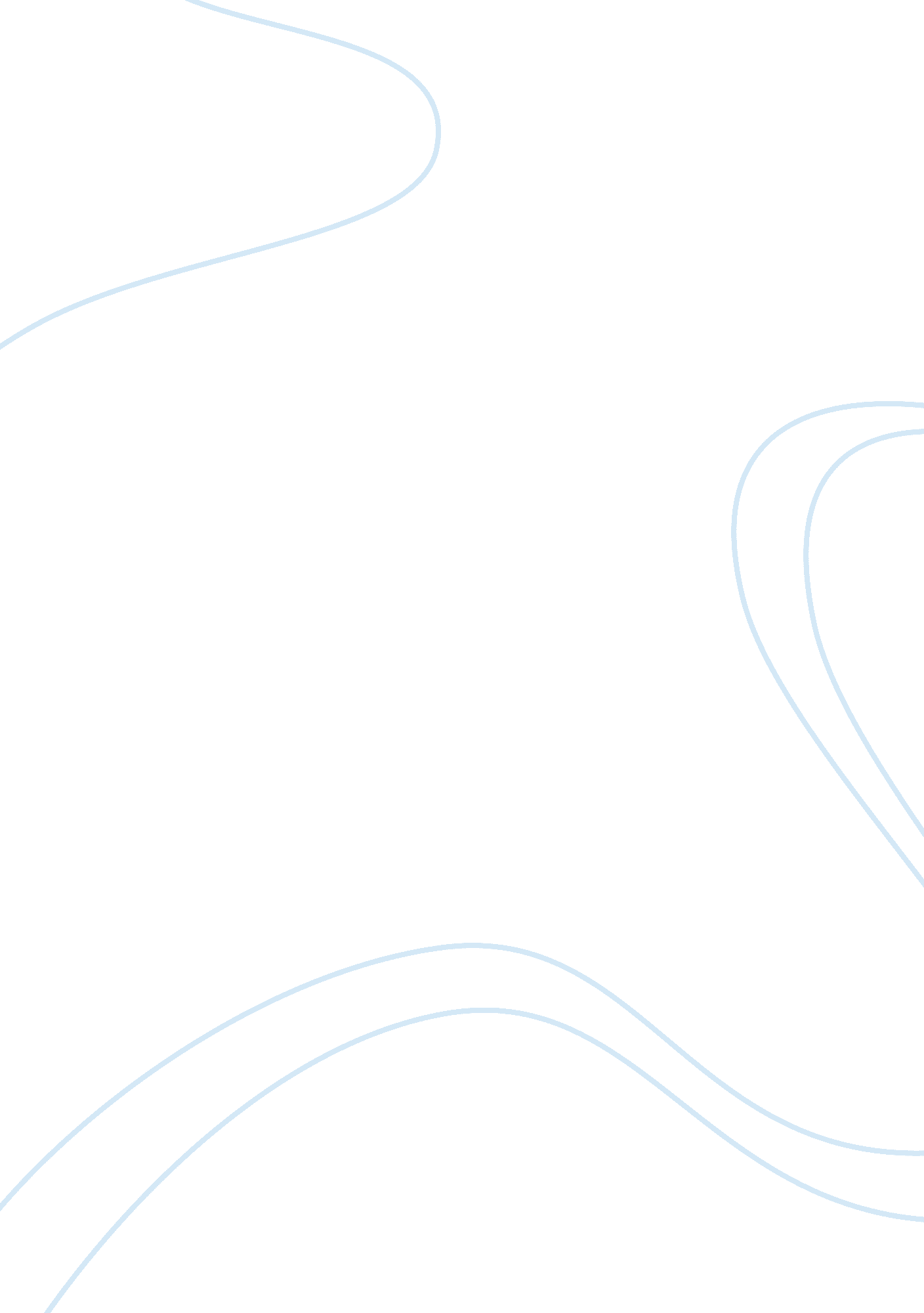 Keepingthedreamalivereflection essay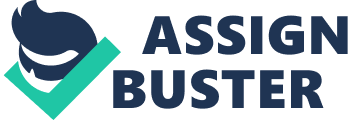 He starts of by comparing the drastic differences in lifestyles today to the 19th and 20th century. During the postwar r era, Americans were better, richer, and lived happier lives, the way James Adams believed the American Dream consisted of. Currently, it is difficult for many Americans to achieve the lifestyle e back then. Today’s poor economy has caused many people to have lost their jobs, none y, and homes. Certain goods have become very pricey, as well as health care and colleges. H e also includes the statistic that roughly 90% of Americans see themselves in the middle class. T hose issues are causing the American Dream to be lost in the eyes Of many Americans. Mecca ma’s idea of preserving the American Dream is to know the origin, how it lasted over Decca des, and the importance of it. According to Mecca, the American Dream started with the e idea off man’s trial right to “ life, liberty, and the pursuit of happiness. Many Americans of undo ways to keep the dream alive during the 1 8005 through novels, like Mark Twain’s The Advent turret of Huckleberry Finn. Mecca described this as an “ essential element of the Am Rican Dream. ” He also includes Martin Luther King Jar. ‘ s importance to the American Dream. Mecca also explains how the American Dream will be used in the 2013 election. He states that Obama and Rooney will discuss the American Dream, and how valued it is to them to rest ore and keep it alive. Mecca concludes With the fact that the American people, not politician ins, will be able to reestablish and restore of the American Dream. I agree with Mescal’s concern of the American Dream slowly slipping away. The American people are starting to forget the importance of it. Think the America an Dream is more than an idea and holds so much more than goals of what an American wants to accomplish. In my opinion, it is extraordinary because it draws people from other countries t o be a part of ours. It also inspires many Americans to work hard and strive for the things we wan to have. Hint the American Dream is something we should value. The American Dream is did efferent for everyone, but it connects us all in a way. To me, the American Dream is to fool owe your own personal calling in an unlimited freedom setting. As we go on in this world, I h pop the American people do not fail to remember what we have believed in for over many Decca des. I hope we continue to discover new or rediscover lost American Dreams we, the America an people, have envisioned for ourselves, others, and our country. 